          Tu  -  TERZA UNIVERSITÀ -  2023/24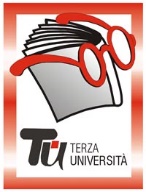                                                            Bergamo – SECONDA FASECalendario  Gli ideogrammi giapponesi non sono semplici parole, sono idee, concetti…che si tramutano in caratteri di scrittura: sono disegni, piccoli o grandi insiemi di elementi grafici che ritraggono l’epoca dei miti, il regno degli eroi, il tempo degli umani e sono ispirati dalla natura, vegetale ed animale, dall’agricoltura, dai lavori manuali.Racchiudono usi e costumi di una civiltà la cui cultura, molto diversa dalla nostra, si è formata abbeverandosi alle fonti dello Shintoismo, del Buddismo e delle antiche scuole cinesi del Taoismo.La  scrittura ad ideogrammi non ingabbia la fantasia, anzi, la trasforma in uno potente strumento poetico. Dopo una breve e semplice introduzione, grazie agli ideogrammi andremo alla scoperta dei 5 i cinque elementi della natura che, nella cultura dell’estremo Oriente, ci possono aiutare a vivere ogni giorno in armonia con ciò che ci circonda.Modulo  n°42ELEMENTI NELLA CULTURA GIAPPONESE ANTICA E MODERNA (NUOVO) DocenteLuigi GattiGiornoMercoledìOrario9.30-11.45PeriodoDal 31 gennaio al 28 febbraio 2024 (5 incontri - € 20,00)SedeLa PortaArgomentoCULTURA E ANTROPOLOGIA (max 70)PresentazioneLe millenarie tradizioni orientali e le microstorie nascoste negli ideogrammi ci descrivono i cinque elementi della natura che, da sempre, ci possono aiutare a vivere ogni giorno in armonia con ciò che ci circonda. Tutor131.01.2024Introduzione: Le Microstorie nascoste negli ideogrammi, Elemento Legno 207.02.2024Le Microstorie nascoste negli ideogrammi, 火　Elemento Fuoco,314.02.2024Le Microstorie nascoste negli ideogrammi,　水　Elemento Acqua 421.02.2024Le Microstorie nascoste negli ideogrammi, 金　Elemento Metallo528.02.2024Le Microstorie nascoste negli ideogrammi, 土　Elemento Terra